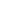 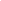 ADVISERZ“Giving You the Advice Needed”[767 Emerald Dreams Drv. Chicago, IL 60607][804-200-7124 / Mon - Fri, 8 AM - 6 PM][youremaill@companyname.com / yourwebsite.com]OFFICIAL MEETING MINUTESATTENDEES:AGENDA NO. 1The first agenda of the meeting was complaints by employees about working conditions.SUGGESTIONS, PROPOSALSThe suggestions & proposals regarding the above agenda were as follows:Robin suggested that every concern must be studied by the Board & the Human Resources Department.Teresa suggested that pro-employee & company solutions must be made.Ashley suggested that all employees must be sent a memo that addresses their complaints.ACTION ITEMS & DATES TO BE IMPLEMENTEDThe attendees agreed to the following action items & their corresponding implementation dates:October 12 - Meeting with the Board & Human Resources Department. A document on company solutions shall be made within the day & released the next day. October 13 - Send a memo to all employees with the attached document once proofread.ATTACHED FILES[INSERT FILES, PHOTOS, CHARTS, ETC.]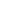 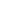 AGENDA NO. 2The second agenda of the meeting was the hiring of new interns for the workplace.SUGGESTIONS, PROPOSALSThe suggestions & proposals regarding the above agenda were as follows:Teresa suggested that the online ads being placed in the company’s website should attract more applicants.Ashley suggested that tapping on the contacts they have at schools can also increase more applicants.Robin suggested that they use both of these methods to gain as many applicants as they can.ACTION ITEMS & DATES TO BE IMPLEMENTEDThe attendees agreed to the following action items & their corresponding implementation dates:October 13 - Update the company’s website that they will need interns as well as contact the schools that they have connections too.ATTACHED FILES[INSERT FILES, PHOTOS, CHARTS, ETC.]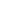 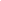 AGENDA NO. 3The third agenda of the meeting was the reviewal of the recent Investment Policy Manual.SUGGESTIONS, PROPOSALSThe suggestions & proposals regarding the above agenda were as follows:The present committee members were tasked with the evaluation & approval of newly proposed policy changes from its last update on September 27, 2026. Ashley suggested elaborating further on the risk management assessment of the manual.Robin stated that although newly proposed changes in the manual are open for further discussions, these recommended policies require more detailed information.Teresa suggested to properly define both its real estate investment funds & mutual funds.ACTION ITEMS & DATES TO BE IMPLEMENTEDThe attendees agreed to the following action items & its corresponding implementation date:October 14, 2026 - Revision of Investment Policy ManualATTACHED FILES[INSERT FILES, PHOTOS, CHARTS, ETC.]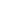 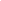 ANNOUNCEMENTS[SPECIFY ANNOUNCEMENTS]OTHER NOTES[SPECIFY OTHER NOTES]Date: [October 10, 2026]Time: [12 PM - 2 PM]Venue:[Adviserz]Purpose: [To discuss the goals for the month of October 2026.]S.NoNAMEDESIGNATIONCONTACTSIGNATURE1.[Robin F Clements][General Manager][815-280-7734]2.[Teresa J. Chandler][Operations Manager][662-721-3838	]3.[Ashley J. Foster][HR Manager][909-996-5038]NEXT MEETING ON:[October 16, 2026]APPROVED BY:[Teresa J. Chandler]DATE APPROVED:[October 10, 2026]SIGNATURE: